Publicado en Madrid el 10/05/2018 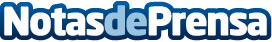 Según VenuesPlace, playas, fincas, haciendas y cortijos, los lugares preferidos para celebrar una bodaJulio y septiembre, los meses preferidos por los españoles para casarse.En Barcelona y Málaga, al ser zonas donde predomina el buen tiempo, se opta por la playa. En zonas de interior como Madrid o Sevilla, por su parte, la tendencia es alquilar fincas, haciendas o cortijos; mientras que en zonas del norte como Vizcaya, los espacios más buscados son los restaurantes. Los millennials marcan la tendencia innovadora optando, principalmente, por espacios reconvertidos y versátiles
Datos de contacto:TamaraNota de prensa publicada en: https://www.notasdeprensa.es/segun-venuesplace-playas-fincas-haciendas-y Categorias: Sociedad Madrid Entretenimiento Celebraciones http://www.notasdeprensa.es